我 們 與 小 綠 人 零 距 離 學習單(低年級版)國小    年   班  姓名:PART1:請將正確的安全行為或觀念在□打V，當個安全的小綠人喔!!□大客車的兩側、正前方、正後方，都是視野死角，   遠離大車才安全□小心內輪差，轉彎死角最要命，路口靠內停等，靠  內停等能保命□行人應走斑馬線、陸橋或地下道，不可隨意穿越馬  路□行人不依號誌穿越馬路，按法罰300元□行人在人行穿越道上有優先路權，車輛行經行人穿  越道不禮讓行人，按法罰1200-3600元□騎電動車時數不得超過25公里	□騎電動車不用戴安全帽□騎電動車不可以載人	□早晚視線不良，用路人最好穿亮色系衣服才安全	□學生佩戴黃色帽子最為醒目、書包加裝反光條PART2:小綠人是行人專用號誌，請將代表可以通行的小綠人圈起來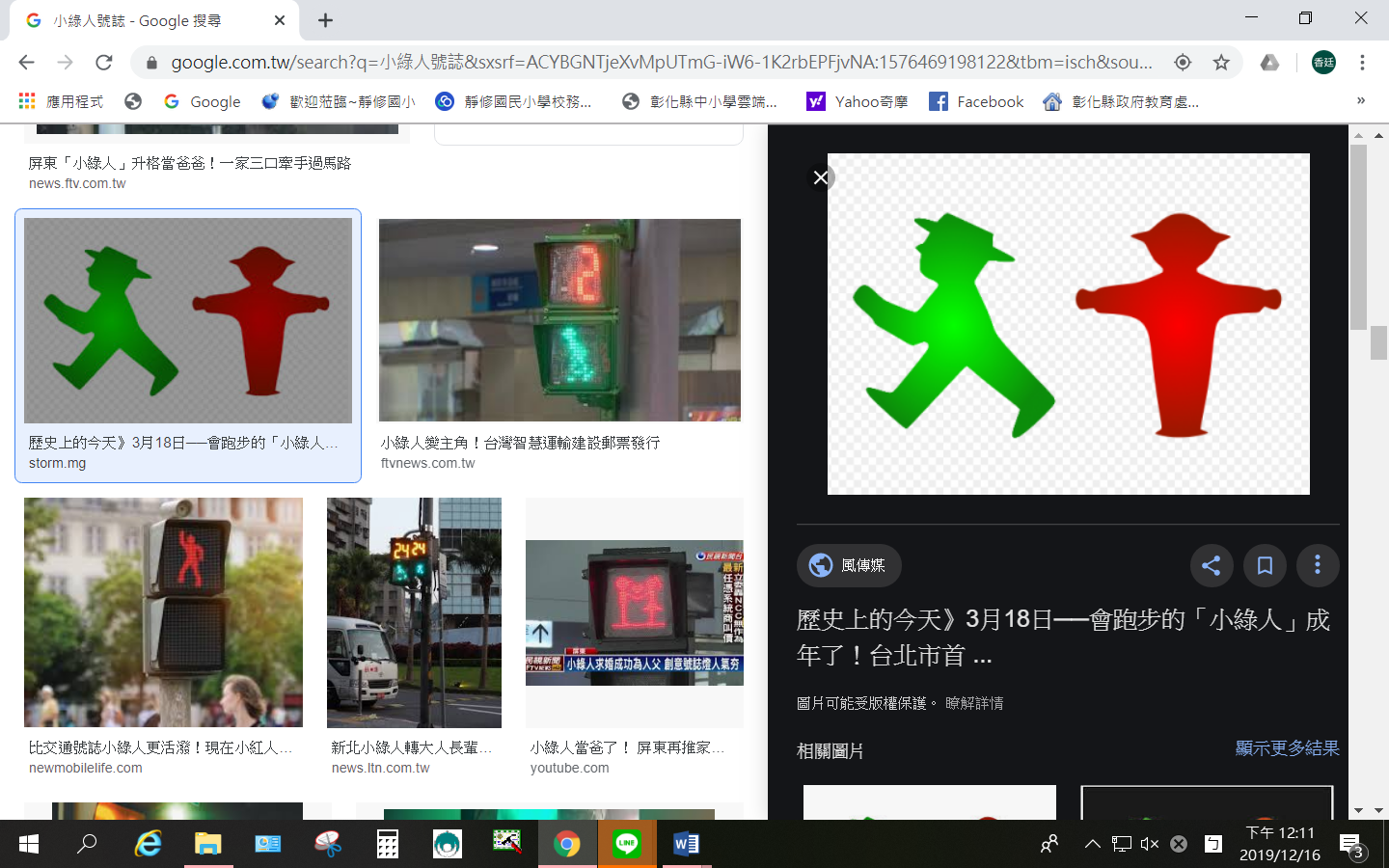 PART3:請在行人專用號誌燈中，設計一款可以通行的小綠人圖案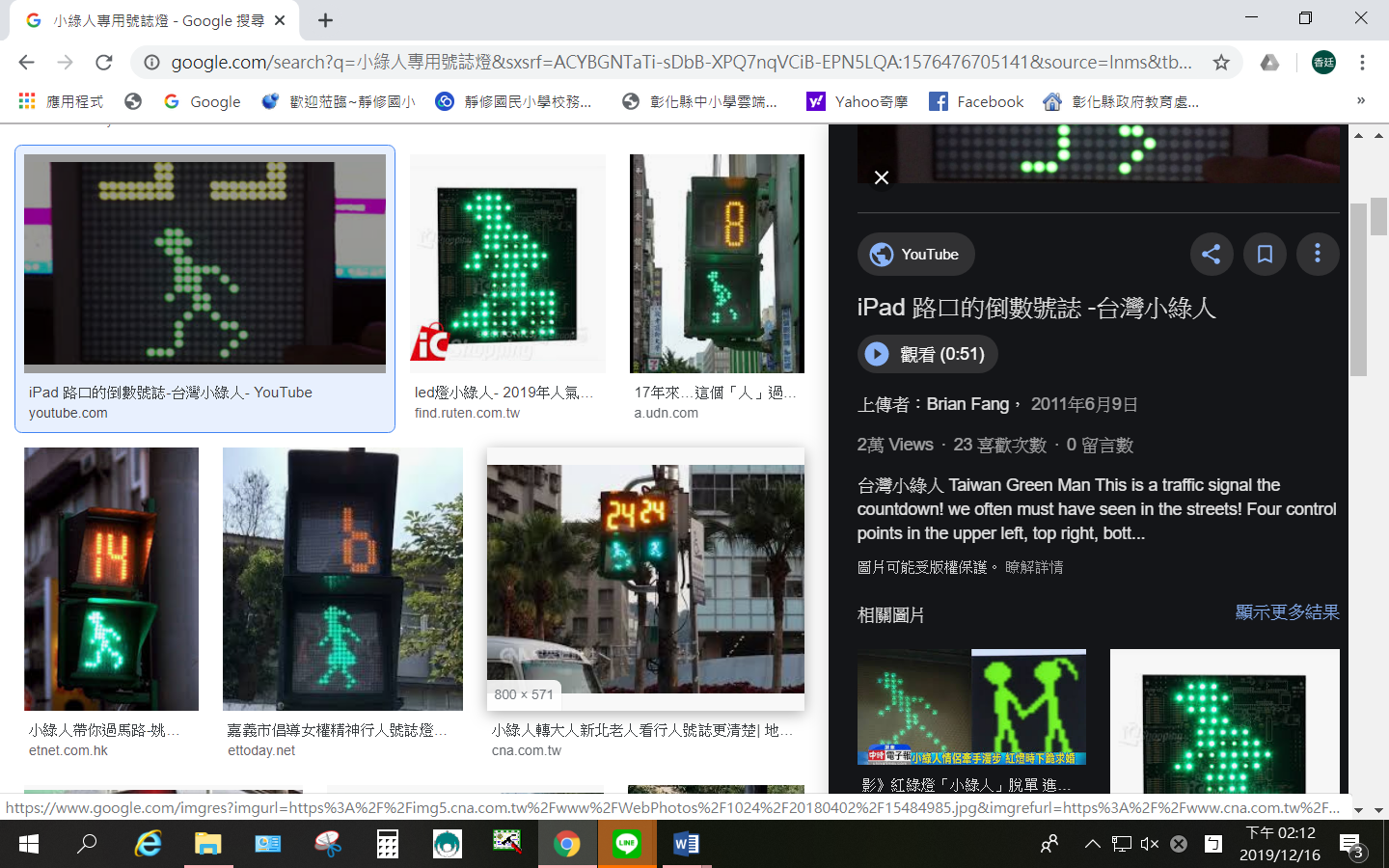 